ЗАКОНХАНТЫ-МАНСИЙСКОГО АВТОНОМНОГО ОКРУГА - ЮГРЫОБ ОТДЕЛЬНЫХ ВОПРОСАХ МУНИЦИПАЛЬНОЙ СЛУЖБЫВ ХАНТЫ-МАНСИЙСКОМ АВТОНОМНОМ ОКРУГЕ - ЮГРЕПринят Думой Ханты-Мансийскогоавтономного округа - Югры 12 июля 2007 годаСтатья 1. Полномочия органов государственной власти Ханты-Мансийского автономного округа - Югры в сфере муниципальной службыК полномочиям органов государственной власти Ханты-Мансийского автономного округа - Югры (далее также - автономный округ) в сфере муниципальной службы относятся:1) регулирование вопросов, связанных с поступлением на муниципальную службу, прохождением и прекращением муниципальной службы, в соответствии с федеральными законами;(в ред. Законов ХМАО - Югры от 18.02.2012 N 13-оз, от 28.05.2015 N 47-оз)2) предоставление дополнительных гарантий муниципальным служащим органов местного самоуправления муниципальных образований автономного округа (далее также - муниципальный служащий);(в ред. Закона ХМАО - Югры от 25.06.2015 N 61-оз)3) утверждение реестра должностей муниципальной службы в автономном округе;(в ред. Закона ХМАО - Югры от 18.02.2012 N 13-оз)4) установление соотношения должностей муниципальной службы в автономном округе и должностей государственной гражданской службы автономного округа с учетом квалификационных требований, предъявляемых для замещения соответствующих должностей муниципальной службы и должностей государственной гражданской службы автономного округа;(в ред. Законов ХМАО - Югры от 18.02.2012 N 13-оз, от 07.09.2016 N 72-оз)5) определение типовых квалификационных требований для замещения должностей муниципальной службы, которые определяются в соответствии с классификацией должностей муниципальной службы;(в ред. Закона ХМАО - Югры от 18.02.2012 N 13-оз)6) установление законом автономного округа дополнительных требований к кандидатам на должность главы местной администрации муниципального района (городского округа), назначаемого на данную должность по контракту;7) утверждение законом автономного округа типовой формы контракта с лицом, назначаемым на должность главы местной администрации по контракту;8) утверждение законом автономного округа типового положения о проведении аттестации муниципальных служащих;9) определение законом автономного округа порядка и условий предоставления муниципальному служащему ежегодного дополнительного оплачиваемого отпуска за выслугу лет;10) установление законом автономного округа порядка исчисления стажа муниципальной службы и зачета в него иных периодов трудовой деятельности для назначения пенсии за выслугу лет муниципальным служащим;(в ред. Закона ХМАО - Югры от 31.03.2016 N 32-оз)10.1) установление законом автономного округа порядка заключения договора о целевом обучении с обязательством последующего прохождения муниципальной службы (далее - договор о целевом обучении);(п. 10.1 введен Законом ХМАО - Югры от 25.06.2015 N 61-оз)11) регулирование законами автономного округа вопросов о видах поощрений муниципальных служащих и порядке их применения;12) регулирование законами автономного округа отдельных вопросов денежного содержания муниципальных служащих;12.1) утверждение положения о комиссии по соблюдению требований к служебному поведению муниципальных служащих и урегулированию конфликта интересов, созданной в органе местного самоуправления, аппарате избирательной комиссии муниципального образования;(п. 12.1 введен Законом ХМАО - Югры от 10.04.2012 N 41-оз)12.2) утверждение порядка проверки достоверности и полноты сведений о доходах, об имуществе и обязательствах имущественного характера, представляемых гражданами, претендующими на замещение должностей муниципальной службы, включенных в соответствующий перечень, муниципальными служащими, замещающими указанные должности, достоверности и полноты сведений, представляемых гражданами при поступлении на муниципальную службу в соответствии с нормативными правовыми актами Российской Федерации, соблюдения муниципальными служащими ограничений и запретов, требований о предотвращении или об урегулировании конфликта интересов, исполнения ими обязанностей, установленных федеральным законодательством;(п. 12.2 введен Законом ХМАО - Югры от 10.04.2012 N 41-оз)12.2.1) утверждение порядка осуществления контроля за расходами лиц, замещающих должности муниципальной службы в автономном округе, включенные в перечни, утверждаемые нормативными правовыми актами автономного округа и муниципальными нормативными правовыми актами;(п. 12.2.1 введен Законом ХМАО - Югры от 23.02.2013 N 2-оз)12.3) утверждение порядка применения взысканий за коррупционные правонарушения на муниципальной службе в автономном округе;(п. 12.3 введен Законом ХМАО - Югры от 10.04.2012 N 41-оз)13) установление нормативов формирования расходов на оплату труда муниципальных служащих в муниципальных образованиях, в бюджетах которых доля дотаций из других бюджетов бюджетной системы Российской Федерации и (или) налоговых доходов по дополнительным нормативам отчислений в размере, не превышающем расчетного объема дотации на выравнивание бюджетной обеспеченности (в части расчетного объема дотации), замененной дополнительными нормативами отчислений, в течение двух из трех последних отчетных финансовых лет превышала 5 процентов собственных доходов местного бюджета;(п. 13 в ред. Закона ХМАО - Югры от 20.02.2015 N 3-оз)14) определение законами автономного округа вопросов кадровой работы, за исключением указанных в статье 28 Федерального закона "О муниципальной службе в Российской Федерации" (далее также - Федеральный закон);(в ред. Закона ХМАО - Югры от 31.03.2016 N 32-оз)15) разработка и принятие программ развития муниципальной службы автономного округа, установление порядка, условий и сроков проведения экспериментов в ходе реализации указанных программ;15.1) утратил силу. - Закон ХМАО - Югры от 11.04.2008 N 34-оз;15.2) координация деятельности органов местного самоуправления по организации подготовки кадров для муниципальной службы в период реализации программ развития муниципальной службы автономного округа;(п. 15.2 введен Законом ХМАО - Югры от 29.06.2018 N 53-оз)16) координация деятельности по реализации задач, определенных настоящим Законом;17) регулирование законодательством иных вопросов осуществления муниципальной службы, регулирование которых не отнесено к компетенции федеральных органов государственной власти, а также к собственной компетенции органов местного самоуправления.Статья 2. Правовые основы муниципальной службы в Ханты-Мансийском автономном округе - Югре1. Муниципальная служба в автономном округе осуществляется в соответствии с:1) Конституцией Российской Федерации;2) Федеральным законом "О муниципальной службе в Российской Федерации";3) Федеральным законом "Об общих принципах организации местного самоуправления в Российской Федерации";4) иными федеральными законами;5) иными нормативными правовыми актами Российской Федерации;6) Уставом (Основным законом) Ханты-Мансийского автономного округа - Югры;7) настоящим Законом;8) иными законами автономного округа;9) иными нормативными правовыми актами автономного округа;10) уставами муниципальных образований;11) решениями, принятыми на сходах граждан;12) иными муниципальными правовыми актами.2. В соответствии с Федеральным законом на муниципальных служащих распространяется действие трудового законодательства с особенностями, предусмотренными Федеральным законом.Статья 3. Должности муниципальной службы1. Должности муниципальной службы устанавливаются муниципальными правовыми актами в соответствии с реестром должностей муниципальной службы в автономном округе, утверждаемым законом автономного округа.2. При составлении и утверждении штатного расписания органа местного самоуправления муниципального образования автономного округа используются наименования должностей муниципальной службы, предусмотренные Реестром должностей муниципальной службы в Ханты-Мансийском автономном округе - Югре.3. Утратил силу. - Закон ХМАО - Югры от 20.12.2007 N 190-оз.4. При утверждении перечня должностей муниципальной службы в конкретном муниципальном образовании может быть использовано двойное наименование должности в случаях, если:1) заместитель руководителя органа является руководителем структурного подразделения этого органа;2) руководитель структурного подразделения органа или его заместитель являются соответственно главным бухгалтером или заместителем главного бухгалтера, главным архитектором, муниципальным жилищным инспектором этого органа;(в ред. Закона ХМАО - Югры от 30.09.2013 N 83-оз)3) заместитель руководителя структурного подразделения органа является руководителем подразделения в структурном подразделении этого органа.(пп. 3 введен Законом ХМАО - Югры от 05.04.2013 N 23-оз)5. В целях технического обеспечения деятельности органов местного самоуправления, избирательных комиссий муниципальных образований в их штатные расписания могут включаться должности, не относящиеся к должностям муниципальной службы.Статья 4. Классификация должностей муниципальной службы1. Должности муниципальной службы подразделяются на следующие группы:1) высшие;2) главные;3) ведущие;4) старшие;5) младшие.2. Соотношение должностей муниципальной службы и должностей государственной гражданской службы Ханты-Мансийского автономного округа - Югры с учетом квалификационных требований для замещения соответствующих должностей муниципальной службы и должностей государственной гражданской службы Ханты-Мансийского автономного округа - Югры означает соответствие группы должностей муниципальной службы одной из групп должностей государственной гражданской службы, предусмотренных Законом Ханты-Мансийского автономного округа - Югры "О государственной гражданской службе Ханты-Мансийского автономного округа - Югры".(в ред. Закона ХМАО - Югры от 07.09.2016 N 72-оз)3. Соответствующими группами должностей государственной гражданской службы для должностей муниципальной службы в городских округах, муниципальных районах, поселениях с численностью населения от 20000 человек являются:1) для должностей муниципальной службы высшей группы - должности государственной гражданской службы высшей группы;2) для должностей муниципальной службы главной группы - должности государственной гражданской службы главной группы;3) для должностей муниципальной службы ведущей группы - должности государственной гражданской службы ведущей группы;4) для должностей муниципальной службы старшей группы - должности государственной гражданской службы старшей группы;5) для должностей муниципальной службы младшей группы - должности государственной гражданской службы младшей группы.4. Соответствующими группами должностей государственной гражданской службы для должностей муниципальной службы в поселениях с численностью населения до 20000 человек являются:1) для должностей муниципальной службы высшей группы - должности государственной гражданской службы главной группы;2) для должностей муниципальной службы главной группы - должности государственной гражданской службы ведущей группы;3) для должностей муниципальной службы ведущей группы - должности государственной гражданской службы старшей группы;4) для должностей муниципальной службы старшей и младшей групп - должности государственной гражданской службы младшей группы.Статья 5. Типовые квалификационные требования для замещения должностей муниципальной службы1. Гражданам, претендующим на должность муниципальной службы в автономном округе, необходимо иметь:1) для должностей муниципальной службы высшей группы:высшее образование;не менее четырех лет стажа муниципальной службы или стажа работы по специальности, направлению подготовки;2) для должностей муниципальной службы главной группы:высшее образование;не менее двух лет стажа муниципальной службы или стажа работы по специальности, направлению подготовки;3) для должностей муниципальной службы ведущей группы в городских округах, муниципальных районах, поселениях с численностью населения от 20000 человек:высшее образование;без предъявления требования к стажу;4) для должностей муниципальной службы старшей, младшей групп, для должностей муниципальной службы ведущей группы в поселениях с численностью населения до 20000 человек:профессиональное образование;без предъявления требования к стажу.(п. 1 в ред. Закона ХМАО - Югры от 08.12.2017 N 87-оз)1.1. Гражданам, имеющим дипломы специалиста или магистра с отличием, в течение трех лет со дня выдачи диплома необходимо иметь для замещения должностей муниципальной службы главной группы не менее одного года стажа муниципальной службы или стажа работы по специальности, направлению подготовки.(п. 1.1 введен Законом ХМАО - Югры от 20.02.2014 N 14-оз; в ред. Законов ХМАО - Югры от 07.09.2016 N 72-оз, от 08.12.2017 N 87-оз)2. Утратил силу. - Закон ХМАО - Югры от 30.06.2017 N 36-оз.3. В поселениях с численностью населения до 20000 человек по решению представителя нанимателя (работодателя):(в ред. Закона ХМАО - Югры от 27.09.2015 N 84-оз)1) должности муниципальной службы высшей группы, учрежденные для обеспечения исполнения полномочий органов местного самоуправления, могут замещать муниципальные служащие, имеющие среднее профессиональное образование, при условии обучения в образовательных организациях высшего образования либо при наличии стажа работы на должностях муниципальной службы или стажа работы по специальности, направлению подготовки не менее семи лет;(в ред. Законов ХМАО - Югры от 30.09.2013 N 86-оз, от 07.09.2016 N 72-оз, от 30.06.2017 N 36-оз, от 08.12.2017 N 87-оз)2) должности муниципальной службы главной группы могут замещать муниципальные служащие, имеющие среднее профессиональное образование, при условии обучения в образовательных организациях высшего образования либо при наличии стажа работы на должностях муниципальной службы или стажа работы по специальности, направлению подготовки не менее пяти лет;(в ред. Законов ХМАО - Югры от 30.09.2013 N 86-оз, от 07.09.2016 N 72-оз, от 30.06.2017 N 36-оз, от 08.12.2017 N 87-оз)3) утратил силу. - Закон ХМАО - Югры от 27.09.2015 N 84-оз.4. Квалификационные требования к уровню профессионального образования, стажу муниципальной службы или стажу работы по специальности, направлению подготовки, необходимым для замещения должностей муниципальной службы, устанавливаются муниципальными правовыми актами на основе типовых квалификационных требований для замещения должностей муниципальной службы, которые определяются настоящим Законом в соответствии с классификацией должностей муниципальной службы. Квалификационные требования к знаниям и умениям, которые необходимы для исполнения должностных обязанностей, устанавливаются в зависимости от области и вида профессиональной служебной деятельности муниципального служащего его должностной инструкцией. Должностной инструкцией муниципального служащего могут также предусматриваться квалификационные требования к специальности, направлению подготовки.(п. 4 в ред. Закона ХМАО - Югры от 07.09.2016 N 72-оз)5. В случае, если должностной инструкцией муниципального служащего предусмотрены квалификационные требования к специальности, направлению подготовки, которые необходимы для замещения должности муниципальной службы, при исчислении стажа работы по специальности, направлению подготовки в указанный стаж включаются периоды работы по этой специальности, этому направлению подготовки после получения гражданином (муниципальным служащим) документа об образовании и (или) о квалификации по указанным специальности, направлению подготовки.(п. 5 введен Законом ХМАО - Югры от 30.06.2017 N 36-оз)6. В случае, если должностной инструкцией муниципального служащего не предусмотрены квалификационные требования к специальности, направлению подготовки, при исчислении стажа работы по специальности, направлению подготовки в указанный стаж включаются периоды работы гражданина (муниципального служащего), при выполнении которой получены знания и умения, необходимые для исполнения должностных обязанностей по должности муниципальной службы, после получения им документа о профессиональном образовании того уровня, который соответствует квалификационным требованиям для замещения должности муниципальной службы.(п. 6 введен Законом ХМАО - Югры от 30.06.2017 N 36-оз)Статья 5.1. Классные чины муниципальных служащих(введена Законом ХМАО - Югры от 31.03.2009 N 40-оз)1. Классные чины муниципальных служащих (далее - классные чины) указывают на соответствие уровня профессиональной подготовки муниципальных служащих квалификационным требованиям для замещения должностей муниципальной службы.2. Муниципальным служащим присваиваются следующие классные чины:1) секретарь муниципальной службы 3, 2, 1 класса - муниципальным служащим, замещающим должности муниципальной службы младшей группы;2) референт муниципальной службы 3, 2, 1 класса - муниципальным служащим, замещающим должности муниципальной службы старшей группы;3) советник муниципальной службы 3, 2, 1 класса - муниципальным служащим, замещающим должности муниципальной службы ведущей группы;4) муниципальный советник 3, 2, 1 класса - муниципальным служащим, замещающим должности муниципальной службы главной группы;5) действительный муниципальный советник 3, 2, 1 класса - муниципальным служащим, замещающим должности муниципальной службы высшей группы.3. Старшинство классных чинов определяется последовательностью их перечисления в пункте 2 настоящей статьи.Статья 5.2. Порядок присвоения муниципальным служащим классных чинов(введена Законом ХМАО - Югры от 31.03.2009 N 40-оз)1. Муниципальным служащим, замещающим должности муниципальной службы на определенный срок, за исключением муниципальных служащих, замещающих должности муниципальной службы высшей группы, а также муниципальных служащих, замещающих должности муниципальной службы, учреждаемые для выполнения функции "помощник (советник)", классные чины присваиваются по результатам квалификационного экзамена.(в ред. Законов ХМАО - Югры от 18.02.2012 N 13-оз, от 05.04.2013 N 23-оз)2. Порядок проведения квалификационного экзамена устанавливается муниципальным правовым актом.(п. 2 в ред. Закона ХМАО - Югры от 30.06.2017 N 36-оз)3. Классные чины присваиваются муниципальным служащим персонально с соблюдением последовательности в соответствии с замещаемой должностью муниципальной службы в пределах группы должностей муниципальной службы. При этом учитываются уровень профессиональной подготовки муниципальных служащих, продолжительность муниципальной службы в предыдущем классном чине и в замещаемой должности муниципальной службы.4. Классный чин может быть первым или очередным.5. Муниципальному служащему, не имеющему классного чина муниципального служащего, присваивается первый классный чин в порядке, установленном пунктом 11 настоящей статьи.(в ред. Закона ХМАО - Югры от 16.06.2021 N 44-оз)Абзац утратил силу. - Закон ХМАО - Югры от 16.06.2021 N 44-оз.6. Первыми классными чинами (в зависимости от группы должностей муниципальной службы, к которой относится должность муниципальной службы, замещаемая муниципальным служащим) являются:1) для младшей группы должностей муниципальной службы - секретарь муниципальной службы 3 класса;2) для старшей группы должностей муниципальной службы - референт муниципальной службы 3 класса;3) для ведущей группы должностей муниципальной службы - советник муниципальной службы 3 класса;4) для главной группы должностей муниципальной службы - муниципальный советник 3 класса;5) для высшей группы должностей муниципальной службы - действительный муниципальный советник 3 класса.7. Очередной классный чин присваивается муниципальному служащему по истечении срока, установленного для прохождения муниципальной службы в предыдущем классном чине, и при условии, что он замещает должность муниципальной службы, для которой предусмотрен классный чин, равный или более высокий, чем классный чин, присваиваемый муниципальному служащему.8. Для прохождения муниципальной службы устанавливаются следующие сроки:1) в классных чинах секретаря муниципальной службы 3 и 2 класса, референта муниципальной службы 3 и 2 класса - не менее одного года;2) в классных чинах советника муниципальной службы 3 и 2 класса, муниципального советника 3 и 2 класса - не менее двух лет;3) в классных чинах действительного муниципального советника 3 и 2 класса - не менее одного года;4) в классных чинах секретаря муниципальной службы 1 класса, референта муниципальной службы 1 класса, советника муниципальной службы 1 класса, муниципального советника 1 класса, действительного муниципального советника 1 класса сроки не устанавливаются.9. Срок муниципальной службы в присвоенном классном чине исчисляется со дня присвоения классного чина.10. При назначении муниципального служащего на более высокую должность муниципальной службы в пределах одной группы должностей ему может быть присвоен очередной классный чин, если истек срок, установленный пунктом 8 настоящей статьи для прохождения муниципальной службы в предыдущем классном чине, и при условии, что для этой должности муниципальной службы предусмотрен классный чин, равный или более высокий, чем классный чин, присваиваемый муниципальному служащему.11. Первый классный чин и при назначении муниципального служащего на более высокую должность муниципальной службы в пределах одной группы должностей очередной классный чин присваиваются муниципальному служащему после успешного завершения испытания, а если испытание не устанавливалось - не ранее чем через три месяца после его назначения на замещаемую должность муниципальной службы.11.1. При назначении муниципального служащего на должность муниципальной службы, которая относится к более высокой группе должностей муниципальной службы, чем замещаемая им ранее, указанному муниципальному служащему может быть присвоен классный чин, являющийся в соответствии с пунктом 6 настоящей статьи первым для этой группы должностей муниципальной службы, если этот классный чин выше классного чина, который имеет муниципальный служащий. В указанном случае классный чин присваивается без соблюдения последовательности присвоения предыдущего классного чина и без учета продолжительности муниципальной службы в предыдущем классном чине.(п. 11.1 введен Законом ХМАО - Югры от 16.06.2021 N 44-оз)12. При поступлении на муниципальную службу гражданина, имеющего классный чин федеральной государственной гражданской службы, классный чин государственной гражданской службы субъекта Российской Федерации, классный чин иного вида государственной службы, дипломатический ранг, воинское или специальное звание, первый классный чин присваивается ему в соответствии с замещаемой должностью муниципальной службы в пределах группы должностей муниципальной службы с соблюдением сроков, установленных пунктом 11 настоящей статьи.(в ред. Законов ХМАО - Югры от 03.05.2011 N 37-оз, от 25.06.2015 N 61-оз)Если указанный классный чин ниже имеющегося у гражданина классного чина государственной гражданской службы Ханты-Мансийского автономного округа - Югры, ему может быть присвоен первый классный чин на одну ступень выше, но в пределах группы должностей муниципальной службы, к которой относится замещаемая им должность, при условии продолжительности пребывания в классном чине государственной гражданской службы Ханты-Мансийского автономного округа - Югры не менее одного года.(в ред. Закона ХМАО - Югры от 03.05.2011 N 37-оз)Абзац утратил силу. - Закон ХМАО - Югры от 03.05.2011 N 37-оз.13. Очередной классный чин не присваивается муниципальным служащим, имеющим дисциплинарные взыскания, а также муниципальным служащим, в отношении которых проводится служебная проверка или возбуждено уголовное дело.14. Классные чины присваиваются представителем нанимателя (работодателем). Решение о присвоении классного чина оформляется правовым актом представителя нанимателя (работодателя).15. Запись о присвоении классного чина вносится в личное дело и в трудовую книжку (при наличии) муниципального служащего. Указанная информация также вносится в сведения о трудовой деятельности муниципального служащего.(в ред. Закона ХМАО - Югры от 24.09.2020 N 88-оз)16. Муниципальному служащему в соответствии с присвоенным классным чином устанавливается ежемесячная надбавка к должностному окладу за классный чин.17. Соотношение классных чинов государственной гражданской службы Ханты-Мансийского автономного округа - Югры и классных чинов муниципальных служащих устанавливается Губернатором Ханты-Мансийского автономного округа - Югры.Статья 5.3. Порядок сохранения классных чинов муниципальных служащих(введена Законом ХМАО - Югры от 31.03.2009 N 40-оз)1. Ранее присвоенные квалификационные разряды муниципальных служащих считать соответствующими классными чинами муниципальных служащих, предусмотренными пунктом 2 статьи 5.1 настоящего Закона:1) квалификационный разряд секретаря муниципальной службы 3, 2, 1 класса - классным чином секретаря муниципальной службы 3, 2, 1 класса;2) квалификационный разряд референта муниципальной службы 3, 2, 1 класса - классным чином референта муниципальной службы 3, 2, 1 класса;3) квалификационный разряд советника муниципальной службы 3, 2, 1 класса - классным чином советника муниципальной службы 3, 2, 1 класса;4) квалификационный разряд муниципального советника 3, 2, 1 класса - классным чином муниципального советника 3, 2, 1 класса;5) квалификационный разряд действительного муниципального советника 3, 2, 1 класса - классным чином действительного муниципального советника 3, 2, 1 класса.2. Присвоенный классный чин сохраняется за муниципальным служащим при освобождении от замещаемой должности муниципальной службы и увольнении с муниципальной службы (в том числе в связи с выходом на пенсию), а также при поступлении на муниципальную службу вновь.Муниципальному служащему, вновь поступившему на муниципальную службу, правовым актом представителя нанимателя (работодателя) устанавливается ежемесячная надбавка к должностному окладу в соответствии с имеющимся классным чином муниципального служащего.(абзац введен Законом ХМАО - Югры от 03.05.2011 N 37-оз)(п. 2 в ред. Закона ХМАО - Югры от 08.04.2010 N 71-оз)Статья 6. Дополнительные требования к кандидатам на должность главы местной администрации муниципального района (городского округа)(в ред. Закона ХМАО - Югры от 15.11.2010 N 184-оз)В случае, если лицо назначается на должность главы местной администрации муниципального района (городского округа) по контракту, уставом муниципального района (городского округа) могут быть установлены дополнительные требования к кандидатам на должность главы местной администрации.Статья 7. Типовая форма контракта с лицом, назначаемым на должность главы местной администрации по контрактуГражданин, поступающий на должность главы местной администрации по результатам конкурса на замещение указанной должности, заключает контракт.Типовая форма контракта с лицом, назначаемым на должность главы местной администрации по контракту, устанавливается в соответствии с приложением 1 к настоящему Закону.Условия типового контракта в части, касающейся осуществления отдельных государственных полномочий, переданных органам местного самоуправления федеральными законами и законами автономного округа, подлежат обязательному включению в контракт с лицом, назначаемым на должность главы местной администрации муниципального района (городского округа).Изменения условий контракта с главой местной администрации муниципального района (городского округа) в части, касающейся осуществления отдельных государственных полномочий, переданных органам местного самоуправления федеральными законами и законами автономного округа, могут быть осуществлены только путем внесения изменений в настоящий Закон.Статья 8. Аттестация муниципальных служащих1. Аттестация муниципального служащего проводится в целях определения его соответствия замещаемой должности муниципальной службы.2. Положение о проведении аттестации муниципальных служащих утверждается муниципальным правовым актом в соответствии с Типовым положением о проведении аттестации муниципальных служащих согласно приложениям 2, 3 к настоящему Закону.Статья 9. Утратила силу. - Закон ХМАО - Югры от 31.03.2009 N 40-оз.Статья 10. Рабочее (служебное) время и время отдыха(в ред. Закона ХМАО - Югры от 07.09.2016 N 72-оз)1. Рабочее (служебное) время - время, в течение которого муниципальный служащий в соответствии с правилами внутреннего трудового распорядка органа местного самоуправления, аппарата избирательной комиссии муниципального образования или графиком работы либо условиями трудового договора должен исполнять свои должностные обязанности, а также иные периоды, которые в соответствии с федеральными законами и иными нормативными правовыми актами относятся к рабочему (служебному) времени.(в ред. Закона ХМАО - Югры от 07.09.2016 N 72-оз)2. Нормальная продолжительность рабочего (служебного) времени для муниципального служащего не может превышать 40 часов в неделю. Для муниципального служащего устанавливается пятидневная рабочая (служебная) неделя.(в ред. Закона ХМАО - Югры от 07.09.2016 N 72-оз)3. Ненормированный рабочий (служебный) день устанавливается для муниципальных служащих, замещающих высшие и главные должности муниципальной службы. Для муниципальных служащих, замещающих должности муниципальной службы иных групп, ненормированный рабочий (служебный) день устанавливается в соответствии с правилами внутреннего трудового распорядка по соответствующему перечню должностей и трудовым договором.(п. 3 в ред. Закона ХМАО - Югры от 07.09.2016 N 72-оз)4. Муниципальным служащим, для которых установлен ненормированный рабочий (служебный) день, предоставляется ежегодный дополнительный оплачиваемый отпуск за ненормированный рабочий (служебный) день в соответствии со статьей 11 настоящего Закона.(п. 4 в ред. Закона ХМАО - Югры от 07.09.2016 N 72-оз)5. Утратил силу. - Закон ХМАО - Югры от 07.09.2016 N 72-оз.Статья 11. Отпуска на муниципальной службе1. В соответствии с Федеральным законом муниципальному служащему предоставляется ежегодный отпуск с сохранением замещаемой должности муниципальной службы и денежного содержания, размер которого определяется в порядке, установленном трудовым законодательством для исчисления средней заработной платы.2. Ежегодный оплачиваемый отпуск муниципального служащего состоит из основного оплачиваемого отпуска и дополнительных оплачиваемых отпусков.3. Утратил силу. - Закон ХМАО - Югры от 07.09.2016 N 72-оз.4. Муниципальным служащим предоставляется ежегодный основной оплачиваемый отпуск продолжительностью 30 календарных дней.(в ред. Закона ХМАО - Югры от 07.09.2016 N 72-оз)5. Муниципальным служащим предоставляется ежегодный дополнительный оплачиваемый отпуск за выслугу лет продолжительностью:1) при стаже муниципальной службы от 1 года до 5 лет - 1 календарный день;2) при стаже муниципальной службы от 5 до 10 лет - 5 календарных дней;3) при стаже муниципальной службы от 10 до 15 лет - 7 календарных дней;4) при стаже муниципальной службы 15 лет и более - 10 календарных дней.(п. 5 в ред. Закона ХМАО - Югры от 07.09.2016 N 72-оз)6. При исчислении общей продолжительности ежегодного оплачиваемого отпуска ежегодный основной оплачиваемый отпуск суммируется с ежегодным дополнительным оплачиваемым отпуском за выслугу лет.(в ред. Закона ХМАО - Югры от 07.09.2016 N 72-оз)Дополнительные отпуска за ненормированный рабочий (служебный) день, а также в связи с тяжелыми, вредными и (или) опасными условиями муниципальной службы предоставляются сверх ежегодного оплачиваемого отпуска, предусмотренного настоящим пунктом.(в ред. Закона ХМАО - Югры от 07.09.2016 N 72-оз)6.1. Муниципальным служащим, для которых установлен ненормированный рабочий (служебный) день, предоставляется ежегодный дополнительный оплачиваемый отпуск за ненормированный рабочий (служебный) день продолжительностью три календарных дня.(п. 6.1 введен Законом ХМАО - Югры от 07.09.2016 N 72-оз)7. Муниципальному служащему предоставляется ежегодный дополнительный оплачиваемый отпуск в связи с тяжелыми, вредными и (или) опасными условиями муниципальной службы, в том числе в связи со службой в местностях с особыми климатическими условиями, в соответствии с законодательством Российской Федерации.8. По заявлению муниципального служащего ежегодный оплачиваемый отпуск может предоставляться по частям, при этом продолжительность одной части отпуска не должна быть менее 14 календарных дней. По согласованию с представителем нанимателя (работодателем) муниципальному служащему может предоставляться часть отпуска иной продолжительности.9. Ежегодный оплачиваемый отпуск должен предоставляться муниципальному служащему ежегодно в соответствии с графиком отпусков, утверждаемым представителем нанимателя (работодателем).10. Выплата денежного содержания муниципальному служащему за период ежегодного оплачиваемого отпуска должна производиться не позднее чем за три дня до его начала.11. В случае прекращения или расторжения трудового договора, освобождения от замещаемой должности муниципальной службы и увольнения с муниципальной службы муниципальному служащему выплачивается денежная компенсация за все неиспользованные отпуска. По письменному заявлению муниципального служащего неиспользованные отпуска могут быть предоставлены ему с последующим увольнением (за исключением случаев освобождения от замещаемой должности муниципальной службы и увольнения с муниципальной службы за виновные действия). При этом днем освобождения от замещаемой должности муниципальной службы и увольнения с муниципальной службы считается последний день отпуска.12. При увольнении в связи с истечением срока трудового договора отпуск с последующим увольнением может предоставляться и в том случае, когда время отпуска полностью или частично выходит за пределы срока действия трудового договора. В данном случае днем освобождения от замещаемой должности муниципальной службы и увольнения с муниципальной службы также считается последний день отпуска.13. Муниципальному служащему по его письменному заявлению решением представителя нанимателя (работодателя) может предоставляться отпуск без сохранения денежного содержания продолжительностью не более одного года. Муниципальному служащему также предоставляется отпуск без сохранения денежного содержания в иных случаях, предусмотренных федеральными законами.14. Во время отпуска без сохранения денежного содержания за муниципальным служащим сохраняется замещаемая должность муниципальной службы.Статья 12. Поощрения и награждения за муниципальную службу1. За безупречную и эффективную муниципальную службу применяются следующие виды поощрений и награждений:1) объявление благодарности;2) единовременное денежное поощрение;3) награждение ценным подарком;4) награждение почетной грамотой;5) присвоение почетного звания.2. Виды поощрений и награждений, порядок их применения устанавливаются муниципальными правовыми актами в соответствии с федеральными законами и законом автономного округа.3. Сведения о поощрениях и награждениях муниципального служащего вносятся в его личное дело и трудовую книжку (при наличии). Информация о поощрениях и награждениях муниципального служащего также вносится в сведения о трудовой деятельности муниципального служащего.(в ред. Закона ХМАО - Югры от 24.09.2020 N 88-оз)4. Выплата муниципальному служащему единовременного денежного поощрения, предусмотренного пунктом 1 настоящей статьи, производится в порядке и размерах, утверждаемых представителем нанимателя (работодателем) в пределах установленного фонда оплаты труда муниципальных служащих.Статья 13. Дисциплина труда на муниципальной службе1. Дисциплина труда на муниципальной службе - обязательное для всех муниципальных служащих подчинение правилам поведения, определенным в соответствии с Трудовым кодексом Российской Федерации, иными федеральными законами, коллективным договором, соглашениями, локальными нормативными актами, трудовым договором.2. Представитель нанимателя (работодатель) обязан в соответствии с трудовым законодательством и иными нормативными правовыми актами, содержащими нормы трудового права, коллективным договором, соглашениями, локальными нормативными актами, трудовым договором создавать условия, необходимые для соблюдения муниципальными служащими дисциплины труда.3. Трудовой распорядок в органе местного самоуправления, аппарате избирательной комиссии муниципального образования определяется правилами внутреннего трудового распорядка.4. Правила внутреннего трудового распорядка органа местного самоуправления, аппарата избирательной комиссии муниципального образования утверждаются представителем нанимателя (работодателем) с учетом мнения представительного органа работников (в случае его наличия) в порядке, установленном Трудовым кодексом Российской Федерации.Статья 13.1. Комиссии по соблюдению требований к служебному поведению муниципальных служащих и урегулированию конфликта интересов(введена Законом ХМАО - Югры от 10.04.2012 N 41-оз)Для обеспечения соблюдения муниципальными служащими общих принципов служебного поведения и урегулирования конфликта интересов в органе местного самоуправления, аппарате избирательной комиссии муниципального образования в порядке, определяемом нормативным правовым актом Губернатора Ханты-Мансийского автономного округа - Югры и принимаемым в соответствии с ним муниципальным правовым актом, образуются комиссии по соблюдению требований к служебному поведению муниципальных служащих и урегулированию конфликта интересов.Статья 13.2. Сведения о доходах, расходах, об имуществе и обязательствах имущественного характера муниципального служащего(в ред. Закона ХМАО - Югры от 23.02.2013 N 2-оз)(введена Законом ХМАО - Югры от 10.04.2012 N 41-оз)1. Граждане, претендующие на замещение должностей муниципальной службы, включенных в перечень, утверждаемый муниципальным правовым актом, муниципальные служащие, замещающие указанные должности, обязаны представлять представителю нанимателя (работодателю) сведения о своих доходах, об имуществе и обязательствах имущественного характера, а также сведения о доходах, об имуществе и обязательствах имущественного характера своих супруги (супруга) и несовершеннолетних детей.(в ред. Законов ХМАО - Югры от 23.02.2013 N 2-оз, от 28.05.2015 N 47-оз)2. Сведения, указанные в пункте 1 настоящей статьи, представляются в порядке, сроки и по форме, которые установлены для представления государственными гражданскими служащими автономного округа сведений о доходах, об имуществе и обязательствах имущественного характера.(в ред. Законов ХМАО - Югры от 23.02.2013 N 2-оз, от 28.05.2015 N 47-оз)Положение о представлении гражданами, претендующими на замещение должностей муниципальной службы, включенных в соответствующие перечни, муниципальными служащими, замещающими указанные должности, сведений о своих доходах, об имуществе и обязательствах имущественного характера, а также о доходах, об имуществе и обязательствах имущественного характера своих супруги (супруга) и несовершеннолетних детей утверждается муниципальным нормативным правовым актом.(абзац введен Законом ХМАО - Югры от 28.05.2015 N 47-оз)2.1. Лица, замещающие должности муниципальной службы, осуществление полномочий по которым влечет за собой обязанность представлять сведения о своих доходах, об имуществе и обязательствах имущественного характера, а также сведения о доходах, об имуществе и обязательствах имущественного характера своих супруги (супруга) и несовершеннолетних детей, обязаны ежегодно представлять сведения о своих расходах, а также о расходах своих супруги (супруга) и несовершеннолетних детей в случаях, установленных Федеральным законом "О контроле за соответствием расходов лиц, замещающих государственные должности, и иных лиц их доходам".(п. 2.1 в ред. Закона ХМАО - Югры от 28.05.2015 N 47-оз)3. Проверка достоверности и полноты сведений, указанных в пунктах 1 и 2.1 настоящей статьи, а также достоверности и полноты сведений, представляемых гражданами при поступлении на муниципальную службу в соответствии с нормативными правовыми актами Российской Федерации, соблюдения муниципальными служащими ограничений и запретов, требований о предотвращении или об урегулировании конфликта интересов, исполнения ими обязанностей, установленных федеральным законодательством, осуществляется в порядке, установленном нормативным правовым актом Губернатора Ханты-Мансийского автономного округа - Югры.(в ред. Закона ХМАО - Югры от 23.02.2013 N 2-оз)3.1. Непредставление гражданином при поступлении на муниципальную службу представителю нанимателя (работодателю) сведений о своих доходах, об имуществе и обязательствах имущественного характера, а также о доходах, об имуществе и обязательствах имущественного характера своих супруги (супруга) и несовершеннолетних детей, представление заведомо неполных сведений, за исключением случаев, установленных федеральными законами, либо представление заведомо недостоверных сведений является основанием для отказа в приеме указанного гражданина на муниципальную службу.(п. 3.1 введен Законом ХМАО - Югры от 28.05.2015 N 47-оз; в ред. Закона ХМАО - Югры от 28.09.2023 N 88-оз)3.2. Непредставление муниципальным служащим сведений о своих доходах, расходах, об имуществе и обязательствах имущественного характера, а также о доходах, расходах, об имуществе и обязательствах имущественного характера своих супруги (супруга) и несовершеннолетних детей в случае, если представление таких сведений обязательно, либо представление заведомо неполных сведений в соответствии с федеральным законом является правонарушением, влекущим увольнение муниципального служащего с муниципальной службы, за исключением случаев, установленных федеральными законами.(п. 3.2 введен Законом ХМАО - Югры от 28.05.2015 N 47-оз; в ред. Закона ХМАО - Югры от 28.09.2023 N 88-оз)3.3. Представление муниципальным служащим заведомо недостоверных сведений, указанных в пункте 3.2 настоящей статьи, является правонарушением, влекущим увольнение муниципального служащего с муниципальной службы.(п. 3.3 введен Законом ХМАО - Югры от 28.09.2023 N 88-оз)4. Граждане, претендующие на замещение должности главы местной администрации по контракту, и лицо, замещающее указанную должность, представляют сведения о своих доходах, расходах, об имуществе и обязательствах имущественного характера, а также сведения о доходах, расходах, об имуществе и обязательствах имущественного характера своих супруг (супругов) и несовершеннолетних детей Губернатору Ханты-Мансийского автономного округа - Югры в порядке, установленном законом автономного округа.(п. 4 введен Законом ХМАО - Югры от 30.06.2017 N 36-оз)5. Сведения о доходах, расходах, об имуществе и обязательствах имущественного характера, представленные лицом, замещающим должность главы местной администрации по контракту, размещаются на официальном сайте органа местного самоуправления в информационно-телекоммуникационной сети "Интернет" и (или) предоставляются для опубликования средствам массовой информации в порядке, определяемом муниципальными правовыми актами.(п. 5 введен Законом ХМАО - Югры от 30.06.2017 N 36-оз)6. Проверка достоверности и полноты сведений о доходах, расходах, об имуществе и обязательствах имущественного характера, представляемых в соответствии с пунктом 4 настоящей статьи, осуществляется по решению Губернатора Ханты-Мансийского автономного округа - Югры в порядке, установленном законом автономного округа.(п. 6 введен Законом ХМАО - Югры от 30.06.2017 N 36-оз)7. При выявлении в результате проверки, осуществленной в соответствии с пунктом 6 настоящей статьи, фактов несоблюдения лицом, замещающим должность главы местной администрации по контракту, ограничений, запретов, неисполнения обязанностей, установленных федеральными законами "О муниципальной службе в Российской Федерации", "О контроле за соответствием расходов лиц, замещающих государственные должности, и иных лиц их доходам", "О запрете отдельным категориям лиц открывать и иметь счета (вклады), хранить наличные денежные средства и ценности в иностранных банках, расположенных за пределами территории Российской Федерации, владеть и (или) пользоваться иностранными финансовыми инструментами", Губернатор Ханты-Мансийского автономного округа - Югры обращается с заявлением о досрочном прекращении полномочий лица, замещающего должность главы местной администрации по контракту, или применении в отношении его иного дисциплинарного взыскания в орган местного самоуправления, уполномоченный принимать соответствующее решение, или в суд.(п. 7 введен Законом ХМАО - Югры от 30.06.2017 N 36-оз)Статья 13.2.1. Порядок получения разрешения на участие на безвозмездной основе в управлении некоммерческой организацией(введена Законом ХМАО - Югры от 26.03.2020 N 27-оз)1. Муниципальный служащий, имеющий намерение участвовать на безвозмездной основе в управлении некоммерческой организацией (кроме участия в управлении политической партией, органом профессионального союза, в том числе выборным органом первичной профсоюзной организации, созданной в органе местного самоуправления, аппарате избирательной комиссии муниципального образования, участия в съезде (конференции) или общем собрании иной общественной организации, жилищного, жилищно-строительного, гаражного кооперативов, товарищества собственников недвижимости) (далее - управление некоммерческой организацией), представляет на имя представителя нанимателя соответствующее ходатайство в форме, установленной муниципальным правовым актом.Ходатайство подлежит обязательной регистрации в органе местного самоуправления. Отказ в регистрации ходатайства не допускается.2. Представитель нанимателя рассматривает полученное ходатайство в течение 25 рабочих дней со дня его представления и принимает в отношении муниципального служащего одно из следующих решений:1) о разрешении на участие в управлении некоммерческой организацией;2) об отказе в разрешении на участие в управлении некоммерческой организацией в случае несоответствия ходатайства форме, установленной муниципальным правовым актом, и настоящему порядку;3) о направлении ходатайства в соответствующую комиссию при возникновении сомнений в том, что в случае участия муниципального служащего в управлении некоммерческой организацией может возникнуть конфликт интересов либо могут быть нарушены ограничения и запреты, установленные федеральным законодательством.3. После рассмотрения соответствующей комиссией ходатайства представитель нанимателя не позднее трех рабочих дней принимает решение о разрешении на участие в управлении некоммерческой организацией либо об отказе в разрешении на участие в управлении некоммерческой организацией.4. Муниципальный служащий уведомляется о принятом решении не позднее трех рабочих дней со дня его принятия.Статья 13.3. Взыскания за несоблюдение ограничений и запретов, требований о предотвращении или об урегулировании конфликта интересов и неисполнение обязанностей, установленных в целях противодействия коррупции(введена Законом ХМАО - Югры от 10.04.2012 N 41-оз)1. За несоблюдение муниципальным служащим ограничений и запретов, требований о предотвращении или об урегулировании конфликта интересов и неисполнение обязанностей, установленных в целях противодействия коррупции федеральным законодательством, на муниципальных служащих представителем нанимателя (работодателем) налагаются взыскания, предусмотренные Федеральным законом.1.1. Муниципальный служащий освобождается от ответственности за несоблюдение ограничений и запретов, требований о предотвращении или об урегулировании конфликта интересов и неисполнение обязанностей, установленных Федеральным законом и другими федеральными законами в целях противодействия коррупции, в случае, если несоблюдение таких ограничений, запретов и требований, а также неисполнение таких обязанностей признается следствием не зависящих от него обстоятельств в порядке, предусмотренном частями 3 - 6 статьи 13 Федерального закона "О противодействии коррупции".(п. 1.1 введен Законом ХМАО - Югры от 28.09.2023 N 88-оз)2. Основания применения взысканий, предусмотренных статьями 14.1, 15 и 27 Федерального закона, установлены Федеральным законом.В соответствии с Федеральным законом взыскания, предусмотренные статьями 14.1, 15 и 27 Федерального закона, применяются представителем нанимателя (работодателем) в порядке, установленном нормативным правовым актом Губернатора Ханты-Мансийского автономного округа - Югры, не позднее шести месяцев со дня поступления информации о совершении муниципальным служащим коррупционного правонарушения, не считая периодов временной нетрудоспособности муниципального служащего, нахождения его в отпуске, и не позднее трех лет со дня совершения им коррупционного правонарушения. В указанные сроки не включается время производства по уголовному делу.(в ред. Закона ХМАО - Югры от 26.03.2020 N 27-оз)Статья 14. Кадровая работаКадровая работа, помимо установленного статьей 28 Федерального закона, включает в себя:1) обеспечение деятельности комиссии по соблюдению требований к служебному поведению муниципальных служащих и урегулированию конфликта интересов;(в ред. Закона ХМАО - Югры от 25.06.2015 N 61-оз)2) организацию заключения договоров о целевом обучении;(в ред. Законов ХМАО - Югры от 30.09.2013 N 86-оз, от 25.06.2015 N 61-оз)3) организацию дополнительного профессионального образования муниципальных служащих;(в ред. Закона ХМАО - Югры от 30.09.2013 N 86-оз)4) обеспечение должностного роста муниципальных служащих.Статья 15. Дополнительные гарантии, предоставляемые муниципальному служащему1. Муниципальному служащему в соответствии с нормативными правовыми актами автономного округа и нормативными правовыми актами Российской Федерации гарантируются переподготовка и повышение квалификации за счет средств бюджета соответствующего муниципального образования с сохранением денежного содержания на период обучения по замещаемой должности, обязательность получения его согласия на перевод на другую должность муниципальной службы, за исключением случаев, предусмотренных федеральным законодательством; возмещаются расходы и предоставляются иные компенсации в связи с командировками, приемом на муниципальную службу, переводом на должность муниципальной службы в другой орган местного самоуправления, направлением на муниципальную службу в другую местность, а также возмещаются связанные с этим транспортные расходы и расходы на оплату жилья.2. Уставом муниципального образования могут быть предусмотрены дополнительные гарантии для муниципальных служащих.Статья 16. Денежное содержание муниципального служащего в автономном округе(в ред. Закона ХМАО - Югры от 20.12.2007 N 190-оз)1. Денежное содержание муниципального служащего состоит из:1) должностного оклада;1.1) ежемесячной надбавки к должностному окладу за классный чин;(пп. 1.1 введен Законом ХМАО - Югры от 31.03.2009 N 40-оз)2) ежемесячной надбавки к должностному окладу за особые условия муниципальной службы;3) ежемесячной надбавки к должностному окладу за выслугу лет;4) ежемесячной процентной надбавки к должностному окладу за работу со сведениями, составляющими государственную тайну;5) денежного поощрения;(в ред. Законов ХМАО - Югры от 18.02.2012 N 13-оз, от 21.12.2022 N 153-оз)6) районного коэффициента к заработной плате за работу в районах Крайнего Севера и приравненных к ним местностях;7) ежемесячной процентной надбавки за работу в районах Крайнего Севера и приравненных к ним местностях;8) премии, в том числе за выполнение особо важных и сложных заданий;(в ред. Законов ХМАО - Югры от 18.02.2012 N 13-оз, от 21.12.2022 N 153-оз)9) утратил силу. - Закон ХМАО - Югры от 18.02.2012 N 13-оз;10) единовременной выплаты при предоставлении ежегодного оплачиваемого отпуска и материальной помощи, выплачиваемых за счет средств фонда оплаты труда муниципальных служащих;11) утратил силу с 1 января 2023 года. - Закон ХМАО - Югры от 21.12.2022 N 153-оз;12) иных выплат, предусмотренных федеральными законами и другими нормативными правовыми актами.(пп. 12 в ред. Закона ХМАО - Югры от 18.02.2012 N 13-оз)2. Муниципальные образования, в бюджетах которых доля дотаций из других бюджетов бюджетной системы Российской Федерации и (или) налоговых доходов по дополнительным нормативам отчислений в размере, не превышающем расчетного объема дотации на выравнивание бюджетной обеспеченности (в части расчетного объема дотации), замененной дополнительными нормативами отчислений, в течение двух из трех последних отчетных финансовых лет превышала 5 процентов доходов местного бюджета, за исключением субвенций и иных межбюджетных трансфертов, предоставляемых на осуществление части полномочий по решению вопросов местного значения в соответствии с соглашениями, заключенными муниципальным районом и поселениями, начиная с очередного финансового года не имеют права превышать установленные Правительством Ханты-Мансийского автономного округа - Югры нормативы формирования расходов на оплату труда муниципальных служащих.(в ред. Законов ХМАО - Югры от 28.05.2015 N 47-оз, от 16.06.2021 N 44-оз)Статья 17. Пенсионное обеспечение муниципального служащего1. На муниципального служащего в области пенсионного обеспечения в полном объеме распространяются права государственного гражданского служащего автономного округа, установленные федеральными законами и законами автономного округа.2. Порядок назначения, перерасчета и выплаты пенсии за выслугу лет лицам, замещавшим должности муниципальной службы, устанавливается представительным органом муниципального образования. Финансирование пенсионного обеспечения осуществляется за счет средств бюджета соответствующего муниципального образования.(в ред. Закона ХМАО - Югры от 21.07.2008 N 54-оз)Статья 18. Стаж муниципальной службы и порядок его исчисления(в ред. Закона ХМАО - Югры от 31.03.2016 N 32-оз)1. Стаж муниципальной службы дает право на установление муниципальным служащим ежемесячной надбавки к должностному окладу за выслугу лет на муниципальной службе, определение продолжительности ежегодного дополнительного оплачиваемого отпуска за выслугу лет, размера поощрений за безупречную и эффективную муниципальную службу, назначение пенсии за выслугу лет и установление единовременной поощрительной выплаты в связи с назначением пенсии за выслугу лет.2. В стаж муниципальной службы для назначения пенсии за выслугу лет муниципальным служащим включаются (засчитываются) помимо периодов замещения должностей, указанных в статье 25 Федерального закона, периоды замещения должностей, указанные в статье 24.1 Закона Ханты-Мансийского автономного округа "О государственной гражданской службе Ханты-Мансийского автономного округа - Югры".3. Периоды замещения должностей, включаемые в стаж муниципальной службы, суммируются.4. Периоды работы (службы), которые были включены в установленном порядке в стаж муниципальной службы до 31 марта 2016 года, сохраняются в стаже муниципальной службы.(в ред. Закона ХМАО - Югры от 30.06.2017 N 36-оз)Статья 19. Подготовка кадров для муниципальной службы(в ред. Закона ХМАО - Югры от 30.09.2013 N 86-оз)1. Подготовка кадров для муниципальной службы осуществляется в профессиональных образовательных организациях и профессиональных организациях высшего образования в соответствии с законодательством.2. Заключение договора о целевом обучении между представительным органом муниципального образования автономного округа, местной администрацией (исполнительно-распорядительным органом муниципального образования автономного округа), контрольно-счетным органом муниципального образования автономного округа (далее - соответствующий орган местного самоуправления) и гражданином осуществляется в соответствии с Федеральным законом на конкурсной основе в порядке, установленном статьей 19.1 настоящего Закона.(п. 2 в ред. Закона ХМАО - Югры от 25.06.2015 N 61-оз)Статья 19.1. Порядок заключения договора о целевом обучении(введена Законом ХМАО - Югры от 25.06.2015 N 61-оз)1. Договор о целевом обучении с гражданином, осваивающим программы бакалавриата и программы специалитета, заключается не ранее чем через два года после начала обучения и не позднее чем за один год до окончания обучения в образовательной организации.Договор о целевом обучении с гражданином, осваивающим программы магистратуры или образовательные программы среднего профессионального образования на базе среднего общего образования, заключается не ранее чем через шесть месяцев после начала обучения и не позднее чем за один год до окончания обучения в образовательной организации.Договор о целевом обучении с гражданином, осваивающим образовательные программы среднего профессионального образования на базе основного общего образования, заключается не ранее чем через полтора года после начала обучения и не позднее чем за один год до окончания обучения в образовательной организации.2. Конкурс на заключение договора о целевом обучении (далее - конкурс) объявляется по решению соответствующего органа местного самоуправления и проводится конкурсной комиссией, образованной в соответствующем органе местного самоуправления для проведения конкурса на замещение вакантной должности муниципальной службы.3. Информация о проведении конкурса подлежит опубликованию в печатном средстве массовой информации, в котором осуществляется официальное опубликование муниципальных правовых актов, и размещению на официальном сайте соответствующего органа местного самоуправления в информационно-телекоммуникационной сети "Интернет" не позднее чем за один месяц до даты проведения конкурса.4. Информация о проведении конкурса должна содержать:1) перечень групп должностей муниципальной службы, которые подлежат замещению гражданами после окончания обучения;2) квалификационные требования для замещения указанных должностей (требования к уровню профессионального образования, профессиональным знаниям и навыкам, необходимым для исполнения должностных обязанностей);(в ред. Закона ХМАО - Югры от 07.09.2016 N 72-оз)3) перечень документов, представляемых на конкурс в соответствии с пунктом 5 настоящей статьи;4) место и время приема документов, представляемых на конкурс в соответствии с пунктом 5 настоящей статьи;5) срок, до истечения которого принимаются документы, представляемые на конкурс в соответствии с пунктом 5 настоящей статьи;6) дату, место и порядок проведения конкурса;7) иные информационные материалы.5. Гражданин, изъявивший желание участвовать в конкурсе, представляет в соответствующий орган местного самоуправления:1) личное заявление по форме, утвержденной соответствующим органом местного самоуправления;2) анкету по форме, установленной Президентом Российской Федерации;(пп. 2 в ред. Закона ХМАО - Югры от 21.03.2024 N 20-оз)3) копию паспорта или заменяющего его документа;4) копию трудовой книжки (при наличии) и (или) сведения о трудовой деятельности, оформленные в установленном законодательством порядке, или иные документы, подтверждающие трудовую деятельность гражданина (за исключением случаев, когда трудовая деятельность ранее не осуществлялась);(пп. 4 в ред. Закона ХМАО - Югры от 24.09.2020 N 88-оз)5) заключение медицинской организации об отсутствии у гражданина заболевания, препятствующего поступлению на муниципальную службу и ее прохождению;(в ред. Закона ХМАО - Югры от 30.06.2017 N 36-оз)6) справку образовательной организации, подтверждающую, что гражданин впервые получает высшее образование или среднее профессиональное образование по очной форме обучения в образовательной организации за счет средств бюджетов бюджетной системы Российской Федерации, а также содержащую информацию об образовательной программе, которую он осваивает (с указанием наименования профессии, специальности или направления подготовки), о результатах прохождения гражданином промежуточных аттестаций в соответствии с учебным планом, о выполнении им обязанностей, предусмотренных уставом и правилами внутреннего распорядка образовательной организации.6. Документы, указанные в пункте 5 настоящей статьи, представляются в соответствующий орган местного самоуправления в течение тридцати дней со дня опубликования информации о проведении конкурса в печатном средстве массовой информации.7. Конкурсная комиссия оценивает претендентов на основании представленных документов, указанных в пункте 5 настоящей статьи, а также по результатам конкурсных процедур.Конкурсные процедуры по решению соответствующего органа местного самоуправления могут предусматривать индивидуальное собеседование, анкетирование, тестирование, подготовку реферата и другие процедуры, не противоречащие федеральным законам и иным нормативным правовым актам. Методику проведения конкурсных процедур и критерии оценки претендентов определяет соответствующий орган местного самоуправления.8. Конкурсная комиссия проводит заседание и принимает решение о заключении договора о целевом обучении в порядке, установленном муниципальным правовым актом для проведения конкурса на замещение вакантной должности муниципальной службы.Перед заключением договора о целевом обучении по решению руководителя соответствующего органа местного самоуправления может быть осуществлена проверка достоверности и полноты персональных данных и иных сведений, включенных в документы, представленные гражданином в соответствии с пунктом 5 настоящей статьи.Гражданам, участвовавшим в конкурсе, сообщается о результатах в письменной форме в течение одного месяца со дня принятия решения по итогам конкурса.9. Граждане, участвовавшие в конкурсе, вправе обжаловать решение конкурсной комиссии в соответствии с федеральным законодательством.10. Договор о целевом обучении между соответствующим органом местного самоуправления и победителем конкурса заключается не позднее чем через сорок пять дней со дня принятия решения по итогам конкурса.11. Финансовое обеспечение расходов, предусмотренных договором о целевом обучении, а также расходов, связанных с организацией проведения конкурса на заключение договоров о целевом обучении, осуществляется за счет средств местного бюджета.12. Расходы, связанные с участием в конкурсе (проезд к месту проведения конкурса и обратно, наем жилого помещения, проживание, пользование услугами средств связи и другие), осуществляются гражданами за счет собственных средств.13. Контроль за исполнением обязательств по договору о целевом обучении осуществляет кадровая служба соответствующего органа местного самоуправления.Статья 20. Дополнительное профессиональное образование муниципального служащего(в ред. Закона ХМАО - Югры от 30.09.2013 N 86-оз)1. Дополнительное профессиональное образование муниципального служащего включает в себя профессиональную переподготовку и повышение квалификации.(в ред. Закона ХМАО - Югры от 30.09.2013 N 86-оз)2. Утратил силу. - Закон ХМАО - Югры от 30.09.2013 N 86-оз.3. Дополнительное профессиональное образование муниципального служащего осуществляется в течение всего периода прохождения им муниципальной службы.(п. 3 в ред. Закона ХМАО - Югры от 30.09.2013 N 86-оз)4. Основаниями для направления муниципального служащего для получения дополнительного профессионального образования являются:(в ред. Закона ХМАО - Югры от 30.09.2013 N 86-оз)1) назначение муниципального служащего на иную должность муниципальной службы в порядке должностного роста;2) включение муниципального служащего в кадровый резерв;3) результаты аттестации муниципального служащего.5. Повышение квалификации муниципального служащего осуществляется по мере необходимости, но не реже одного раза в три года.6. Дополнительное профессиональное образование муниципального служащего осуществляется в организациях, осуществляющих образовательную деятельность по дополнительным профессиональным программам.(п. 6 в ред. Закона ХМАО - Югры от 30.09.2013 N 86-оз)7. Утратил силу. - Закон ХМАО - Югры от 30.09.2013 N 86-оз.8. Муниципальный служащий также имеет возможность получать дополнительное профессиональное образование за пределами территории Российской Федерации.9. Дополнительное профессиональное образование муниципального служащего осуществляется в любой предусмотренной законодательством Российской Федерации об образовании форме обучения с отрывом или без отрыва от муниципальной службы.(п. 9 в ред. Закона ХМАО - Югры от 30.09.2013 N 86-оз)10. Вид, форма и продолжительность получения дополнительного профессионального образования устанавливаются работодателем в зависимости от группы и функциональных признаков должности муниципальной службы, замещаемой муниципальным служащим, в порядке, определяемом законодательством.11. Получение муниципальным служащим дополнительного профессионального образования подтверждается документом о квалификации и является преимущественным основанием для включения муниципального служащего в кадровый резерв или продолжения замещения муниципальным служащим должности муниципальной службы.(п. 11 в ред. Закона ХМАО - Югры от 30.09.2013 N 86-оз)12. Муниципальному служащему, получающему дополнительное профессиональное образование, представителем нанимателя (работодателем), органом местного самоуправления, аппаратом избирательной комиссии муниципального образования или иной организацией создаются условия для освоения дополнительной профессиональной программы.(п. 12 в ред. Закона ХМАО - Югры от 30.09.2013 N 86-оз)Статья 21. Финансирование муниципальной службыФинансирование муниципальной службы осуществляется за счет средств бюджета соответствующего муниципального образования.Статья 22. Программы развития муниципальной службы Ханты-Мансийского автономного округа - Югры1. Развитие муниципальной службы в автономном округе обеспечивается муниципальными программами развития муниципальной службы и программами развития муниципальной службы автономного округа, финансируемыми соответственно за счет средств местных бюджетов и бюджета автономного округа.Программа развития муниципальной службы автономного округа утверждается в установленном порядке Правительством Ханты-Мансийского автономного округа - Югры.(в ред. Закона ХМАО - Югры от 12.10.2009 N 145-оз)2. В целях повышения эффективности деятельности органов местного самоуправления, избирательных комиссий муниципальных образований и муниципальных служащих в отдельных органах местного самоуправления, избирательных комиссиях муниципальных образований могут проводиться эксперименты. Порядок, условия и сроки проведения экспериментов в ходе реализации программ развития муниципальной службы, указанных в пункте 1 настоящей статьи, устанавливаются Губернатором Ханты-Мансийского автономного округа - Югры и муниципальными правовыми актами.Статья 23. Комиссия по вопросам государственной гражданской и муниципальной службы, резерва управленческих кадров при Губернаторе Ханты-Мансийского автономного округа - Югры(в ред. Закона ХМАО - Югры от 08.12.2017 N 87-оз)1. В целях координации деятельности по урегулированию вопросов, касающихся муниципальной службы, может создаваться Комиссия по вопросам государственной гражданской и муниципальной службы, резерва управленческих кадров при Губернаторе Ханты-Мансийского автономного округа - Югры.2. Состав указанной комиссии и положение о ней утверждаются Губернатором Ханты-Мансийского автономного округа - Югры.Статья 24. Вступление в силу настоящего Закона1. Настоящий Закон вступает в силу по истечении десяти дней со дня его официального опубликования и распространяется на правоотношения, возникшие с 1 июня 2007 года.2. Со дня вступления в силу настоящего Закона признать утратившими силу следующие Законы Ханты-Мансийского автономного округа - Югры:1) Закон Ханты-Мансийского автономного округа - Югры от 6 декабря 2005 года N 126-оз "О муниципальной службе в Ханты-Мансийском автономном округе - Югре" (Собрание законодательства Ханты-Мансийского автономного округа - Югры, 2005, N 12 (ч. I), ст. 1414);2) Закон Ханты-Мансийского автономного округа - Югры от 15 мая 2006 года N 53-оз "О внесении изменений в Закон Ханты-Мансийского автономного округа - Югры "О муниципальной службе в Ханты-Мансийском автономном округе - Югре" (Собрание законодательства Ханты-Мансийского автономного округа - Югры, 2006, N 5, ст. 373);3) Закон Ханты-Мансийского автономного округа - Югры от 5 июля 2005 года N 52-оз "Об условиях контракта с главой местной администрации муниципального района (городского округа) в части, касающейся осуществления отдельных государственных полномочий, и о дополнительных требованиях к кандидатам на должность главы местной администрации муниципального района (городского округа) в Ханты-Мансийском автономном округе - Югре" (Собрание законодательства Ханты-Мансийского автономного округа - Югры, 2005, N 7 (ч. I), ст. 729);4) Закон Ханты-Мансийского автономного округа - Югры от 6 декабря 2005 года N 127-оз "О квалификационных разрядах, порядке проведения квалификационных экзаменов и аттестации муниципальных служащих в Ханты-Мансийском автономном округе - Югре" (Собрание законодательства Ханты-Мансийского автономного округа - Югры, 2005, N 12 (ч. I), ст. 1415);5) Закон Ханты-Мансийского автономного округа - Югры от 25 апреля 2006 года N 44-оз "О внесении изменений в Закон Ханты-Мансийского автономного округа - Югры "О квалификационных разрядах, порядке проведения квалификационных экзаменов и аттестации муниципальных служащих в Ханты-Мансийском автономном округе - Югре" (Собрание законодательства Ханты-Мансийского автономного округа - Югры, 2006, N 4, ст. 262);6) Закон Ханты-Мансийского автономного округа - Югры от 10 октября 2006 года N 94-оз "О внесении изменения в статью 14 Закона Ханты-Мансийского автономного округа - Югры "О квалификационных разрядах, порядке проведения квалификационных экзаменов и аттестации муниципальных служащих в Ханты-Мансийском автономном округе - Югре" (Собрание законодательства Ханты-Мансийского автономного округа - Югры, 2006, N 10, ст. 1102).ГубернаторХанты-Мансийскогоавтономного округа - ЮгрыА.В.ФИЛИПЕНКОг. Ханты-Мансийск20 июля 2007 годаN 113-озПриложение 1к Закону Ханты-Мансийскогоавтономного округа - Югрыот 20 июля 2007 года N 113-оз                     Типовая форма контракта                с лицом, назначаемым на должность             главы местной администрации по контракту"___" ___________ 20__ года___________________________________________________________ в лице            (наименование муниципального образования)главы _________________________________________________ __________          (наименование муниципального образования)     (фамилия,________________________________, действующего на основании Устава         имя, отчество)_____________________________________________________, именуемое в      (наименование муниципального образования)дальнейшем   "Муниципальное  образование",   с  одной  стороны,  игражданин ______________________________, назначенный на должность             (фамилия, имя, отчество)главы администрации ______________________________________________                      (наименование муниципального образования)решением _________________________________________________________                   (наименование представительного органа_______________________________________ от _______________ N _____      муниципального образования)по   результатам   конкурса,   именуемый   в   дальнейшем   "Главаадминистрации", с другой стороны, совместно именуемые в дальнейшем"Стороны", заключили настоящий контракт о нижеследующем:                        I. Общие положения    1.  Настоящий  контракт имеет целью определение взаимных прав,обязанностей и ответственности Сторон в период действия контракта.    2.  Контракт  разработан  в  соответствии  с Трудовым кодексомРоссийской  Федерации  на  основании Федеральных законов "Об общихпринципах   организации   местного   самоуправления  в  РоссийскойФедерации",  "О  муниципальной  службе  в  Российской Федерации" сучетом     особенностей,     предусмотренных     законодательствомХанты-Мансийского    автономного   округа   -   Югры   о   местномсамоуправлении     и    муниципальной    службе,    Уставом _______________________________________________  и  иными муниципальными(наименование муниципального образования)правовыми актами.    3. В соответствии с Уставом __________________________________                                   (наименование муниципального____________________ в отношении Главы  администрации, замещающего    образования)должность  по  контракту,   полномочия  представителя   нанимателя(работодателя) исполняет _________________________________________                                       (наименование__________________________________________________________________     должностного лица, уполномоченного исполнять обязанности_________________________________________________________________.              представителя нанимателя (работодателя)                      II. Предмет контракта    1.  Предметом  настоящего контракта является исполнение Главойадминистрации  полномочий  по  обеспечению  решения администрациеймуниципального    образования    вопросов    местного    значения,установленных   Уставом _________________________________________,                        (наименование муниципального образования)и   по   осуществлению   переданных   отдельных    государственныхполномочий   (обеспечению   осуществления   переданных   отдельныхгосударственных полномочий)  в порядке, установленном федеральнымизаконами  и  законами  автономного  округа,   в  случае  наделениясоответствующими полномочиями.    2.  Стороны  осуществляют  свою  деятельность в соответствии сКонституцией  Российской  Федерации, федеральными законами и иныминормативными   правовыми   актами  Российской  Федерации,  Уставом(Основным  законом)  Ханты-Мансийского  автономного округа - Югры,законами  и  иными нормативными правовыми актами Ханты-Мансийскогоавтономного округа - Югры, Уставом _______________________________                                            (наименование_________________________________________________________________,                   муниципального образования)иными  муниципальными  правовыми  актами  и  условиями  настоящегоконтракта.    3. Глава администрации руководит администрацией муниципальногообразования на принципах единоначалия.    4.   Глава   администрации  замещает  должность  муниципальнойслужбы.    5.  Муниципальная  служба  по  данному  контракту является дляГлавы администрации основным местом работы.    6. Глава администрации подотчетен ____________________________                                           (наименование главы_________________________________________________________________.      муниципального образования и представительного органа                   муниципального образования)    7.    Настоящий    контракт   заключается   без   установленияиспытательного срока.    8.   Муниципальное   образование  обязуется  обеспечить  Главеадминистрации  замещение  должности  в  соответствии с федеральнымзаконодательством, законодательством Ханты-Мансийского автономногоокруга - Югры, Уставом __________________________________________,                        (наименование муниципального образования)иными  муниципальными  правовыми  актами и  настоящим  контрактом,своевременную  и в  полном  объеме  выплату  денежного  содержанияв соответствии с разделом VII настоящего контракта, предоставлениесоциальных  гарантий  в соответствии с  разделом  VIII  настоящегоконтракта.           III. Права и обязанности Главы администрации         при осуществлении полномочий по решению вопросов                        местного значения    1.  При  осуществлении полномочий по решению вопросов местногозначения Глава администрации имеет право на:    1)   обеспечение   надлежащими   условиями,  необходимыми  дляисполнения полномочий;    2)  доступ  в  установленном порядке к сведениям, составляющимгосударственную  тайну,  если  осуществление  полномочий связано сиспользованием таких сведений;    3)  отдых,  обеспечиваемый  предоставлением  выходных  дней  ипраздничных   нерабочих   дней,  а  также  ежегодных  оплачиваемыхосновного и дополнительных отпусков;    4)   денежное   содержание   в  соответствии  с  разделом  VIIнастоящего контракта;    5)   социальные   гарантии  в  соответствии  с  разделом  VIIIнастоящего контракта;    6) расторжение настоящего контракта;    7)  иные права, предусмотренные федеральным законодательством,законодательством  Ханты-Мансийского  автономного  округа  - Югры,Уставом __________________________________________________________                (наименование муниципального образования)и иными муниципальными правовыми актами.    2.  При  осуществлении полномочий по решению вопросов местногозначения Глава администрации обязан:    1)  соблюдать  Конституцию  Российской  Федерации, федеральныеконституционные   законы,  федеральные  законы,  иные  нормативныеправовые   акты   Российской  Федерации,  Устав  (Основной  закон)Ханты-Мансийского   автономного  округа  -  Югры,  законы  и  иныенормативные    правовые    акты    автономного    округа,    Устав_________________________________________________________________,            (наименование муниципального образования)иные муниципальные правовые акты и обеспечивать их исполнение;    2)    осуществлять   собственные   полномочия,   установленныефедеральными   законами,  законами  Ханты-Мансийского  автономногоокруга - Югры, Уставом ___________________________________________                        (наименование муниципального образования)и иными муниципальными правовыми актами;    3)  соблюдать  при  осуществлении  своих  полномочий  права  изаконные  интересы  граждан  и организаций, а также обеспечивать впределах  своей  компетенции  соблюдение  и защиту прав и законныхинтересов граждан;    4)  поддерживать  профессиональный  уровень,  необходимый  дляосуществления своих полномочий;    5) не разглашать сведения, составляющие государственную и инуюохраняемую  федеральными законами тайну, а также сведения, ставшиеизвестными  в  связи с исполнением должностных обязанностей, в томчисле  сведения,  касающиеся  частной жизни и здоровья граждан илизатрагивающие их честь и достоинство;    6) беречь муниципальное имущество, в том числе предоставленноедля осуществления полномочий;    7)   представлять   в  установленном  порядке  предусмотренныезаконодательством  Российской  Федерации  сведения о себе и членахсвоей семьи, а также сведения о полученных доходах и принадлежащемна    праве    собственности   имуществе,   являющихся   объектаминалогообложения, об обязательствах имущественного характера;    8) соблюдать ограничения, выполнять обязательства, не нарушатьзапреты, связанные с замещением должности муниципальной службы;    9)  исполнять  иные  обязанности,  предусмотренные федеральнымзаконодательством, законодательством Ханты-Мансийского автономногоокруга - Югры, Уставом ___________________________________________                        (наименование муниципального образования)и иными муниципальными правовыми актами.           IV. Права и обязанности Главы администрации              при осуществлении переданных отдельных                    государственных полномочий    1.  При  осуществлении  отдельных  государственных полномочий,которыми  наделены  органы  местного самоуправления муниципальногообразования, Глава администрации имеет право:    1) вносить предложения в представительный орган муниципальногообразования  по  созданию  необходимых  структурных  подразделенийместной   администрации  для  осуществления  переданных  отдельныхгосударственных полномочий;    2) использовать в соответствии с федеральным законодательствоми   законодательством  автономного  округа  материальные  ресурсы,финансовые     средства,    предоставленные    органам    местногосамоуправления     для    осуществления    переданных    отдельныхгосударственных полномочий;    3)   дополнительно   использовать   материальные   ресурсы   ифинансовые  средства  муниципального образования для осуществленияпереданных  отдельных  государственных полномочий в соответствии смуниципальными правовыми актами;    4)  запрашивать  и  получать от органов государственной властиавтономного  округа  информацию  (документы)  в  части, касающейсяосуществления  переданных  отдельных государственных полномочий, втом  числе  получать  разъяснения  и  методические рекомендации повопросам   осуществления   переданных   отдельных  государственныхполномочий;    5)  иные  права  в  соответствии  с  федеральными законами илизаконами    автономного   округа,   предусматривающими   наделениеотдельными государственными полномочиями.    2.  При  осуществлении  отдельных  государственных полномочий,которыми  наделены  органы  местного самоуправления муниципальногообразования, Глава администрации обязан:    1)  издавать  в  пределах  своих  полномочий  правовые акты повопросам,   связанным   с   осуществлением   переданных  отдельныхгосударственных    полномочий,   осуществлять   контроль   за   ихисполнением;    2)   исполнять   надлежащим   образом   переданные   отдельныегосударственные  полномочия  (обеспечивать  надлежащее  исполнениепереданных отдельных государственных полномочий);    3)    обеспечивать   целевое   и   эффективное   использованиематериальных  ресурсов  и  финансовых  средств, предоставленных наосуществление переданных отдельных государственных полномочий;    4)   определять   перечень   отраслевых   (функциональных)   итерриториальных                органов               администрации__________________________________________________________________            (наименование муниципального образования)и (или) должностных лиц администрации ____________________________                                             (наименование____________________________, на которых возлагается осуществление муниципального образования)переданных отдельных государственных полномочий;    5)  исполнять  письменные  предписания  уполномоченных органовгосударственной  власти  автономного  округа  в  части  исполненияпереданных отдельных государственных полномочий;    6) представлять в уполномоченные органы государственной властиавтономного  округа в установленном ими порядке расчеты финансовыхзатрат,    требуемых   на   осуществление   переданных   отдельныхгосударственных   полномочий,   отчеты   об  их  исполнении,  иныедокументы  и  информацию,  связанные  с  осуществлением переданныхотдельных государственных полномочий;    7)    обеспечивать    возврат    материальных    ресурсов    инеиспользованных  финансовых  средств  при  прекращении исполненияорганами     местного    самоуправления    переданных    отдельныхгосударственных полномочий;    8)  исполнять  иные  обязанности в соответствии с федеральнымизаконами   или  законами  автономного  округа,  предусматривающиминаделение отдельными государственными полномочиями.        V. Права и обязанности Муниципального образования    1. Муниципальное образование имеет право:    1)  требовать  от Главы администрации исполнения полномочий порешению  вопросов  местного  значения,  установленных  федеральнымзаконодательством,  законодательством  автономного округа, Уставом___________________________________________ и иными муниципальными (наименование муниципального образования)правовыми актами;    2) расторгнуть настоящий контракт в судебном порядке в связи снарушением  условий контракта в части, касающейся решения вопросовместного значения.    2. Муниципальное образование обязано:    1)  обеспечить  Главе  администрации  условия, необходимые дляисполнения полномочий;    2)  обеспечивать  своевременную  выплату  Главе  администрацииденежного  содержания  в  соответствии  с  разделом VII настоящегоконтракта;    3)  обеспечить  предоставление  Главе администрации социальныхгарантий в соответствии с разделом VIII настоящего контракта.                 VI. Рабочее время и время отдыха    1. Главе администрации устанавливается ненормированный рабочийдень.    2. Главе администрации предоставляются:    1)  ежегодный  основной оплачиваемый отпуск продолжительностью__________ календарных дней;    2)    ежегодный    дополнительный   оплачиваемый   отпуск   заненормированный   служебный   день   продолжительностью  _________календарных дней;    3)  иные  дополнительные  отпуска  в  случаях, предусмотренныхфедеральным   законодательством,   законодательством   автономногоокруга, Уставом __________________________________________________                     (наименование муниципального образования)и иными муниципальными правовыми актами.                     VII. Денежное содержание    Главе  администрации  устанавливается  денежное   содержание всоответствии  с законодательством о муниципальной службе, решением__________________________________________________________________(реквизиты правового акта представительного органа муниципального                          образования)и  штатным  расписанием,  а  также  иные  выплаты, предусмотренныефедеральным   законодательством,   законодательством   автономногоокруга, Уставом __________________________________________ и иными                 (наименование муниципального образования)муниципальными правовыми актами.                    VIII. Социальные гарантии    1. Главе администрации гарантируются:    1)  медицинское  обслуживание  его  и  членов его семьи, в томчисле после выхода его на пенсию;    2)   обязательное   государственное   страхование   на  случайпричинения  вреда  здоровью  и  имуществу  в  связи  с исполнениемполномочий;    3)  обязательное  государственное  социальное  страхование  наслучай   заболевания   или   потери   трудоспособности   в  периодосуществления  полномочий или после их прекращения, но наступившихв связи с исполнением соответствующих полномочий;    4)      иные     гарантии,     предусмотренные     федеральнымзаконодательством,  законодательством  автономного округа, Уставом__________________________________________________________________            (наименование муниципального образования)и иными муниципальными правовыми актами.    2. Социальные гарантии не распространяются на лицо, замещавшеедолжность   Главы  администрации  (членов  его  семьи),  в  случаерасторжения  настоящего  контракта  по основаниям, предусмотреннымпунктами 1 и 2 части 11 статьи 37 Федерального закона от 6 октября2003  года  N  131-ФЗ  "Об  общих  принципах  организации местногосамоуправления в Российской Федерации".IX. Срок действия контракта1. Контракт заключается сроком на ______ лет с _________ по _______.2. Положения настоящего контракта, содержащие условия контракта для Главы администрации в части, касающейся осуществления переданных отдельных государственных полномочий, обязательны для Главы администрации в период наделения органов местного самоуправления муниципального образования отдельными государственными полномочиями в порядке, установленном действующим законодательством.X. Ответственность Сторон контракта, изменениеи дополнение контракта, прекращение контракта1. Глава администрации при осуществлении переданных отдельных государственных полномочий несет персональную ответственность:1) за невыполнение либо ненадлежащее выполнение переданных органам местного самоуправления отдельных государственных полномочий в соответствии с федеральным законодательством и законодательством автономного округа в пределах выделенных муниципальному образованию материальных ресурсов и финансовых средств;2) за нецелевое использование материальных ресурсов и финансовых средств, предоставленных на осуществление переданных отдельных государственных полномочий.2. За неисполнение или ненадлежащее исполнение взятых на себя обязанностей Муниципальное образование и Глава администрации несут ответственность в соответствии с действующим законодательством.3. Изменения могут быть внесены в настоящий контракт по соглашению Сторон и оформляются в виде письменных дополнительных соглашений, которые являются неотъемлемой частью настоящего контракта.В случае изменения законодательства автономного округа, устанавливающего условия контракта для Главы администрации, настоящий контракт в течение месяца подлежит приведению в соответствие с изменившимся законодательством Ханты-Мансийского автономного округа - Югры.4. Настоящий контракт может быть расторгнут по основаниям, предусмотренным действующим законодательством.XI. Разрешение споров и разногласий1. Споры и разногласия по настоящему контракту разрешаются по соглашению Сторон, а в случае, если согласие не достигнуто, - в порядке, предусмотренном законодательством Российской Федерации.2. Настоящий контракт составлен в двух экземплярах. Один экземпляр хранится у Муниципального образования, второй - у Главы администрации. Оба экземпляра имеют одинаковую юридическую силу.____________________________  Глава администрации ________________       (наименование                               (наименование муниципального образования)  ____________________________________                                   муниципального образования)в лице главы _______________  ____________________________________             (наименование          (фамилия, имя, отчество)____________________________  ____________________________________ муниципального образования)                (подпись)____________________________  (фамилия, имя, отчество)____________________________         (подпись)  (место для печати органа   местного самоуправления муниципального образования)Приложение 2к Закону Ханты-Мансийскогоавтономного округа - Югрыот 20 июля 2007 года N 113-озТИПОВОЕ ПОЛОЖЕНИЕО ПРОВЕДЕНИИ АТТЕСТАЦИИ МУНИЦИПАЛЬНЫХ СЛУЖАЩИХI. Общие положения1. Настоящее Типовое положение о проведении аттестации муниципальных служащих (далее - Положение) разработано в соответствии с Федеральным законом "О муниципальной службе в Российской Федерации".2. Целями настоящего Положения являются урегулирование порядка проведения аттестации муниципальных служащих, совершенствование деятельности органов местного самоуправления в области управления персоналом и расстановки кадров, формирование кадрового резерва, определение потребности в дополнительном профессиональном образовании муниципальных служащих.(в ред. Закона ХМАО - Югры от 30.09.2013 N 86-оз)3. Аттестация муниципального служащего проводится в целях определения его соответствия замещаемой должности муниципальной службы на основе оценки его профессиональной служебной деятельности.4. Аттестации не подлежат следующие муниципальные служащие:1) замещающие должности муниципальной службы менее одного года;2) достигшие возраста 60 лет;3) беременные женщины;4) находящиеся в отпуске по беременности и родам или в отпуске по уходу за ребенком до достижения им возраста трех лет. Аттестация указанных муниципальных служащих возможна не ранее чем через один год после выхода из отпуска;5) замещающие должности муниципальной службы на основании срочного трудового договора (контракта).II. Организация проведения аттестации муниципальных служащих1. Аттестация муниципального служащего проводится один раз в три года.2. Для проведения аттестации муниципальных служащих представителем нанимателя (работодателем) издается правовой акт, содержащий положения:1) о формировании аттестационной комиссии;2) об утверждении графика проведения аттестации;3) о составлении списков муниципальных служащих, подлежащих аттестации;4) о подготовке документов, необходимых для работы аттестационной комиссии.3. График проведения аттестации ежегодно утверждается представителем нанимателя (работодателем) и доводится до сведения каждого аттестуемого муниципального служащего не менее чем за один месяц до начала аттестации.4. В графике проведения аттестации указываются:1) наименование органа местного самоуправления, подразделения, в которых проводится аттестация;2) список муниципальных служащих, подлежащих аттестации;3) дата, время и место проведения аттестации;4) дата представления в аттестационную комиссию необходимых документов с указанием ответственных за их представление руководителей соответствующих подразделений органа местного самоуправления.5. Не позднее чем за две недели до начала аттестации в аттестационную комиссию представляется отзыв об исполнении подлежащим аттестации муниципальным служащим должностных обязанностей за аттестационный период, подписанный его непосредственным руководителем и утвержденный вышестоящим руководителем.6. Отзыв, предусмотренный пунктом 5 раздела II настоящего Положения, должен содержать следующие сведения о муниципальном служащем:1) фамилия, имя, отчество;2) замещаемая должность муниципальной службы на момент проведения аттестации и дата назначения на эту должность;3) перечень основных вопросов (документов), в решении (разработке) которых муниципальный служащий принимал участие;4) мотивированная оценка профессиональных, личностных качеств и результатов профессиональной служебной деятельности муниципального служащего.7. При каждой последующей аттестации в аттестационную комиссию представляется аттестационный лист муниципального служащего с данными предыдущей аттестации.8. Кадровая служба органа местного самоуправления не менее чем за неделю до начала аттестации должна ознакомить каждого аттестуемого муниципального служащего с представленным отзывом об исполнении им должностных обязанностей за аттестационный период. При этом аттестуемый муниципальный служащий вправе представить в аттестационную комиссию дополнительные сведения о своей профессиональной служебной деятельности за указанный период, а также заявление о своем несогласии с представленным отзывом или пояснительную записку на отзыв непосредственного руководителя.III. Состав и порядок формирования аттестационной комиссии1. Аттестационная комиссия формируется правовым актом, которым определяется состав аттестационной комиссии, сроки и порядок ее работы.2. В состав аттестационной комиссии включаются представитель нанимателя (работодатель) и (или) уполномоченные им муниципальные служащие (в том числе из подразделения по вопросам кадров, юридического (правового) подразделения и подразделения, в котором муниципальный служащий, подлежащий аттестации, замещает должность муниципальной службы) <*>.--------------------------------<*> В городских и сельских поселениях с численностью муниципальных служащих менее семи человек в состав аттестационной комиссии включаются представители органов местного самоуправления соответствующего муниципального района на основании правовых актов главы соответствующего поселения и главы муниципального района.В городских округах и муниципальных районах в состав аттестационной комиссии могут включаться представители научных и образовательных организаций, других организаций, приглашаемые в качестве независимых экспертов - специалистов по вопросам, связанным с муниципальной службой, без указания персональных данных экспертов.(в ред. Закона ХМАО - Югры от 30.09.2013 N 86-оз)2.1. Представителем нанимателя (работодателем) может быть принято решение о включении в состав аттестационной комиссии представителей общественной организации, осуществляющей деятельность на территории муниципального образования.(п. 2.1 введен Законом ХМАО - Югры от 30.06.2017 N 36-оз)3. Состав аттестационной комиссии для проведения аттестации муниципальных служащих, замещающих должности муниципальной службы, исполнение должностных обязанностей по которым связано с использованием сведений, составляющих государственную тайну, формируется с учетом положений федерального законодательства о государственной тайне.4. В зависимости от отраслевых и функциональных должностных обязанностей муниципальных служащих в органе местного самоуправления может быть создано несколько аттестационных комиссий.5. Аттестационная комиссия состоит из председателя, заместителя председателя, секретаря и членов комиссии. Все члены аттестационной комиссии при принятии решений обладают равными правами.6. При проведении аттестации муниципальных служащих, замещающих высшие и главные должности муниципальной службы, в состав аттестационной комиссии могут входить глава соответствующего муниципального образования и уполномоченный представитель органов государственной власти автономного округа.7. Состав аттестационной комиссии формируется таким образом, чтобы была исключена возможность возникновения конфликта интересов, который мог бы повлиять на принимаемые аттестационной комиссией решения.(п. 7 введен Законом ХМАО - Югры от 30.06.2017 N 36-оз)IV. Порядок проведения аттестации муниципального служащего1. Аттестация проводится в присутствии аттестуемого муниципального служащего на заседании аттестационной комиссии. В случае неявки муниципального служащего на заседание указанной комиссии без уважительной причины или отказа его от аттестации муниципальный служащий привлекается к дисциплинарной ответственности в соответствии с федеральным законодательством о муниципальной службе, а аттестация переносится на более поздний срок.Аттестационная комиссия рассматривает представленные документы, заслушивает сообщения аттестуемого муниципального служащего, а в случае необходимости - его непосредственного руководителя о профессиональной служебной деятельности муниципального служащего. В целях объективного проведения аттестации после рассмотрения представленных аттестуемым муниципальным служащим дополнительных сведений о своей профессиональной служебной деятельности за аттестационный период аттестационная комиссия вправе перенести аттестацию на следующее заседание аттестационной комиссии.2. Обсуждение профессиональных и личностных качеств муниципального служащего применительно к его профессиональной служебной деятельности должно быть объективным и корректным по форме.Профессиональная служебная деятельность муниципального служащего оценивается на основе определения его соответствия квалификационным требованиям по замещаемой должности муниципальной службы, его участия в решении поставленных перед соответствующим органом местного самоуправления задач, сложности выполняемой им работы, ее эффективности и результативности.При этом должны учитываться результаты исполнения муниципальным служащим должностной инструкции, профессиональные знания и опыт работы муниципального служащего, соблюдение муниципальным служащим ограничений, отсутствие нарушений запретов, выполнение обязательств, установленных федеральным законодательством и законодательством автономного округа о муниципальной службе, а при аттестации муниципального служащего, наделенного организационно-распорядительными полномочиями по отношению к другим муниципальным служащим, - также организаторские способности.(в ред. Закона ХМАО - Югры от 31.03.2009 N 40-оз)3. Заседание аттестационной комиссии считается правомочным, если на нем присутствует не менее двух третей ее членов.4. Решение аттестационной комиссии принимается в отсутствие аттестуемого муниципального служащего и его непосредственного руководителя открытым голосованием простым большинством голосов присутствующих на заседании членов аттестационной комиссии. При равенстве голосов муниципальный служащий признается соответствующим замещаемой должности муниципальной службы.На период аттестации муниципального служащего, являющегося членом аттестационной комиссии, его членство в этой комиссии приостанавливается.V. Результаты аттестации муниципального служащего1. По результатам аттестации в отношении муниципального служащего аттестационной комиссией выносится одно из следующих решений:1) соответствует замещаемой должности муниципальной службы;2) не соответствует замещаемой должности муниципальной службы.2. Аттестационная комиссия может давать рекомендации о поощрении отдельных муниципальных служащих за достигнутые ими успехи в работе, в том числе о повышении их в должности, а в случае необходимости - рекомендации об улучшении деятельности аттестуемых муниципальных служащих, о направлении отдельных муниципальных служащих для получения дополнительного профессионального образования.(в ред. Закона ХМАО - Югры от 30.09.2013 N 86-оз)3. Результаты аттестации сообщаются аттестованному муниципальному служащему непосредственно после подведения итогов голосования.4. Результаты аттестации заносятся в аттестационный лист муниципального служащего, составленный по форме согласно приложению 3 к настоящему Закону. Аттестационный лист подписывается председателем, заместителем председателя, секретарем и членами аттестационной комиссии, которые присутствовали на заседании.Муниципальный служащий знакомится с аттестационным листом под роспись.Аттестационный лист муниципального служащего, прошедшего аттестацию, и отзыв об исполнении им должностных обязанностей за аттестационный период хранятся в личном деле муниципального служащего.Секретарь аттестационной комиссии ведет протокол заседания аттестационной комиссии, в котором фиксирует ее решения и результаты голосования. Протокол заседания аттестационной комиссии подписывается председателем, заместителем председателя, секретарем и членами аттестационной комиссии, которые присутствовали на заседании.5. Материалы аттестации муниципальных служащих представляются представителю нанимателя (работодателю) не позднее чем через семь дней после ее проведения.6. По результатам аттестации представитель нанимателя (работодатель) принимает решение о поощрении отдельных муниципальных служащих за достигнутые ими успехи в работе или в срок не более одного месяца со дня аттестации о понижении муниципального служащего в должности с его согласия.7. В случае несогласия муниципального служащего с понижением в должности или невозможности перевода с его согласия на другую должность муниципальной службы представитель нанимателя (работодатель) может в срок не более одного месяца со дня аттестации уволить его с муниципальной службы в связи с несоответствием замещаемой должности вследствие недостаточной квалификации, подтвержденной результатами аттестации. По истечении указанного срока увольнение муниципального служащего или понижение его в должности по результатам данной аттестации не допускается. Время болезни и ежегодного оплачиваемого отпуска муниципального служащего в указанный срок не засчитывается.(в ред. Законов ХМАО - Югры от 30.09.2013 N 86-оз, от 08.12.2017 N 87-оз, от 29.06.2018 N 53-оз)8. Муниципальный служащий вправе обжаловать результаты аттестации в соответствии с федеральным законодательством.Приложение 3к Закону Ханты-Мансийскогоавтономного округа - Югрыот 20 июля 2007 года N 113-оз                       Аттестационный лист                     муниципального служащего    1. Фамилия, имя, отчество ____________________________________    2. Год, число и месяц рождения _______________________________    3. Сведения  о  профессиональном образовании,  наличии  ученойстепени, ученого звания __________________________________________                        (когда и какую образовательную организацию__________________________________________________________________ окончил, специальность и направление подготовки, ученая степень,                         ученое звание)    4.   Замещаемая   должность  муниципальной  службы  на  моментаттестации и дата назначения на эту должность ____________________    5. Стаж муниципальной службы _________________________________    6. Общий трудовой стаж _______________________________________    7. Вопросы к муниципальному служащему и  краткие ответы на них__________________________________________________________________    8. Замечания   и   предложения,   высказанные   аттестационнойкомиссией ________________________________________________________    9.   Краткая   оценка   выполнения   муниципальным    служащимрекомендаций предыдущей аттестации _______________________________                                   (выполнены, выполнены частично,                                            не выполнены)    10. Решение аттестационной комиссии __________________________                                        (соответствует замещаемой__________________________________________________________________   должности муниципальной службы, не соответствует замещаемой__________________________________________________________________                 должности муниципальной службы)    11. Рекомендации аттестационной комиссии _____________________                                                 (о поощрении__________________________________________________________________   муниципального служащего за достигнутые им успехи в работе,__________________________________________________________________  в том числе о повышении в должности, об улучшении деятельности__________________________________________________________________      муниципального служащего, о направлении для получения         дополнительного профессионального образования)    12. Количественный состав аттестационной комиссии ____________На заседании присутствовало _______ членов аттестационной комиссииКоличество голосов за ______, против ______    13. Примечания _____________________________________Председательаттестационной комиссии     (подпись)        (расшифровка подписи)Заместитель председателяаттестационной комиссии     (подпись)        (расшифровка подписи)Секретарьаттестационной комиссии     (подпись)        (расшифровка подписи)Членыаттестационной комиссии     (подпись)        (расшифровка подписи)                            (подпись)        (расшифровка подписи)Дата проведения аттестации _______________________________________С аттестационным листом ознакомился ______________________________                                        (подпись муниципального                                           служащего, дата)(место для печати органаместного самоуправлениямуниципального образования)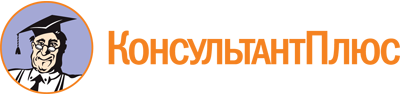 Закон ХМАО - Югры от 20.07.2007 N 113-оз
(ред. от 21.03.2024)
"Об отдельных вопросах муниципальной службы в Ханты-Мансийском автономном округе - Югре"
(принят Думой Ханты-Мансийского автономного округа - Югры 12.07.2007)
(вместе с "Типовым положением о проведении аттестации муниципальных служащих")Документ предоставлен КонсультантПлюс

www.consultant.ru

Дата сохранения: 09.04.2024
 20 июля 2007 годаN 113-озСписок изменяющих документов(в ред. Законов ХМАО - Югры от 20.12.2007 N 190-оз, от 11.04.2008 N 34-оз,от 21.07.2008 N 54-оз, от 22.12.2008 N 159-оз, от 31.03.2009 N 40-оз,от 12.10.2009 N 145-оз, от 08.04.2010 N 71-оз, от 15.11.2010 N 184-оз,от 03.05.2011 N 37-оз, от 18.02.2012 N 13-оз, от 10.04.2012 N 41-оз,от 23.02.2013 N 2-оз, от 05.04.2013 N 23-оз, от 30.09.2013 N 83-оз,от 30.09.2013 N 86-оз, от 20.02.2014 N 14-оз, от 20.02.2015 N 3-оз,от 28.05.2015 N 47-оз, от 25.06.2015 N 61-оз, от 27.09.2015 N 83-оз,от 27.09.2015 N 84-оз, от 31.03.2016 N 32-оз, от 07.09.2016 N 72-оз,от 30.06.2017 N 36-оз, от 08.12.2017 N 87-оз, от 29.06.2018 N 53-оз,от 26.03.2020 N 27-оз, от 24.09.2020 N 88-оз, от 16.06.2021 N 44-оз,от 21.12.2022 N 153-оз, от 28.09.2023 N 88-оз, от 21.03.2024 N 20-оз)Список изменяющих документов(в ред. Законов ХМАО - Югры от 31.03.2009 N 40-оз, от 30.09.2013 N 86-оз,от 30.06.2017 N 36-оз, от 08.12.2017 N 87-оз, от 29.06.2018 N 53-оз)Список изменяющих документов(в ред. Закона ХМАО - Югры от 30.09.2013 N 86-оз)